Dzień jedenasty5.06.2016NiedzielaDzisiaj pojechaliśmy na całodzienną wycieczkę do Wolińskiego Parku Narodowego. W pierwszej kolejności obejrzeliśmy Replikę Krzyża na Giewoncie w nadmorskiej miejscowości Pustkowie. Odwiedziliśmy również znany nadmorski kurort – Międzyzdroje. Tam też zwiedziliśmy Muzeum Przyrodnicze Parku Wolińskiego oraz Muzeum Figur Woskowych, gdzie pozowaliśmy do zdjęć  ze znanymi osobami ze świata polityki, show biznesu oraz postaciami bajkowymi. Następnie bawiliśmy się w kulkolandzie. W Parku Narodowym podziwialiśmy zachwycające kolory Jeziora Turkusowego. 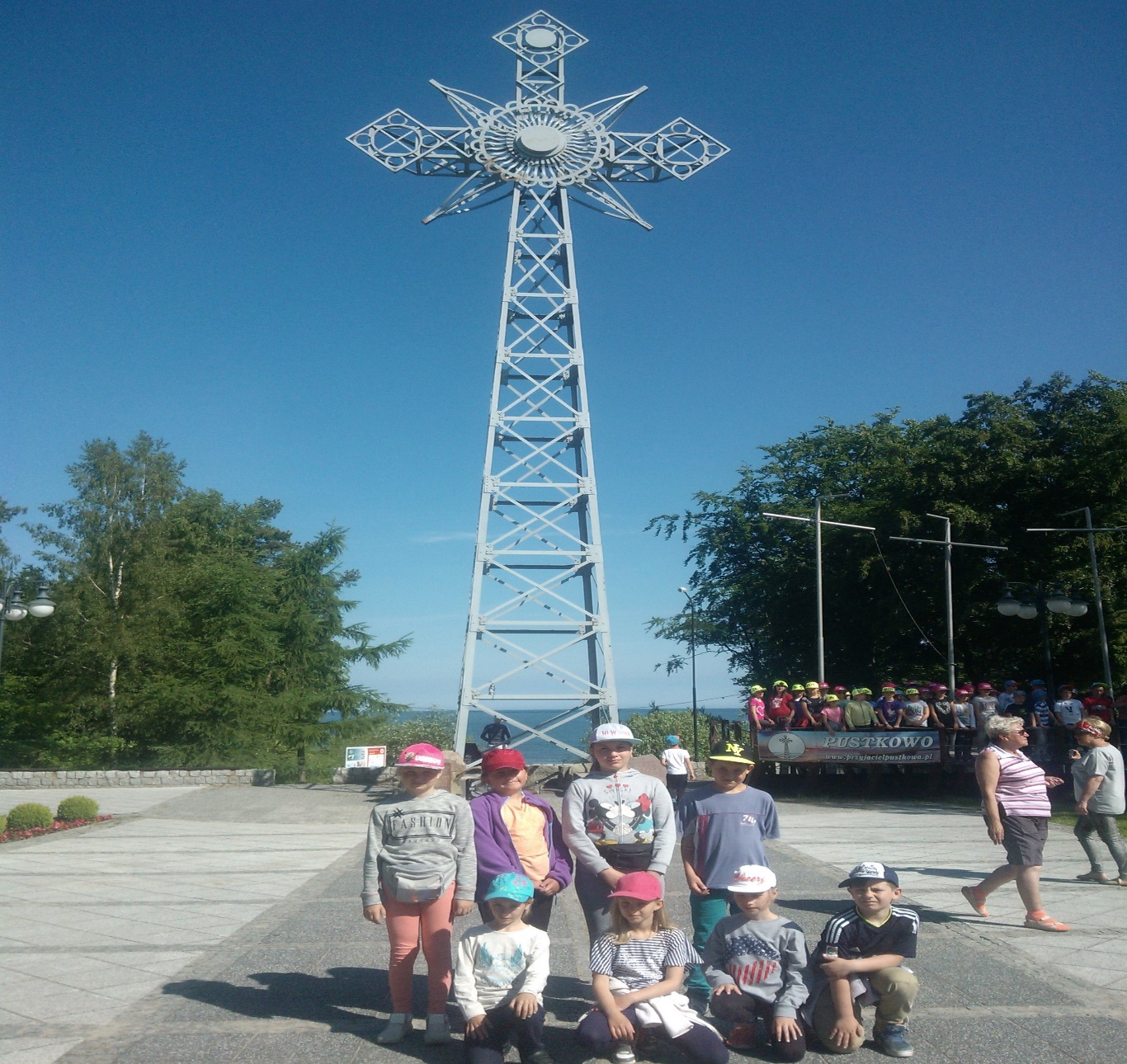 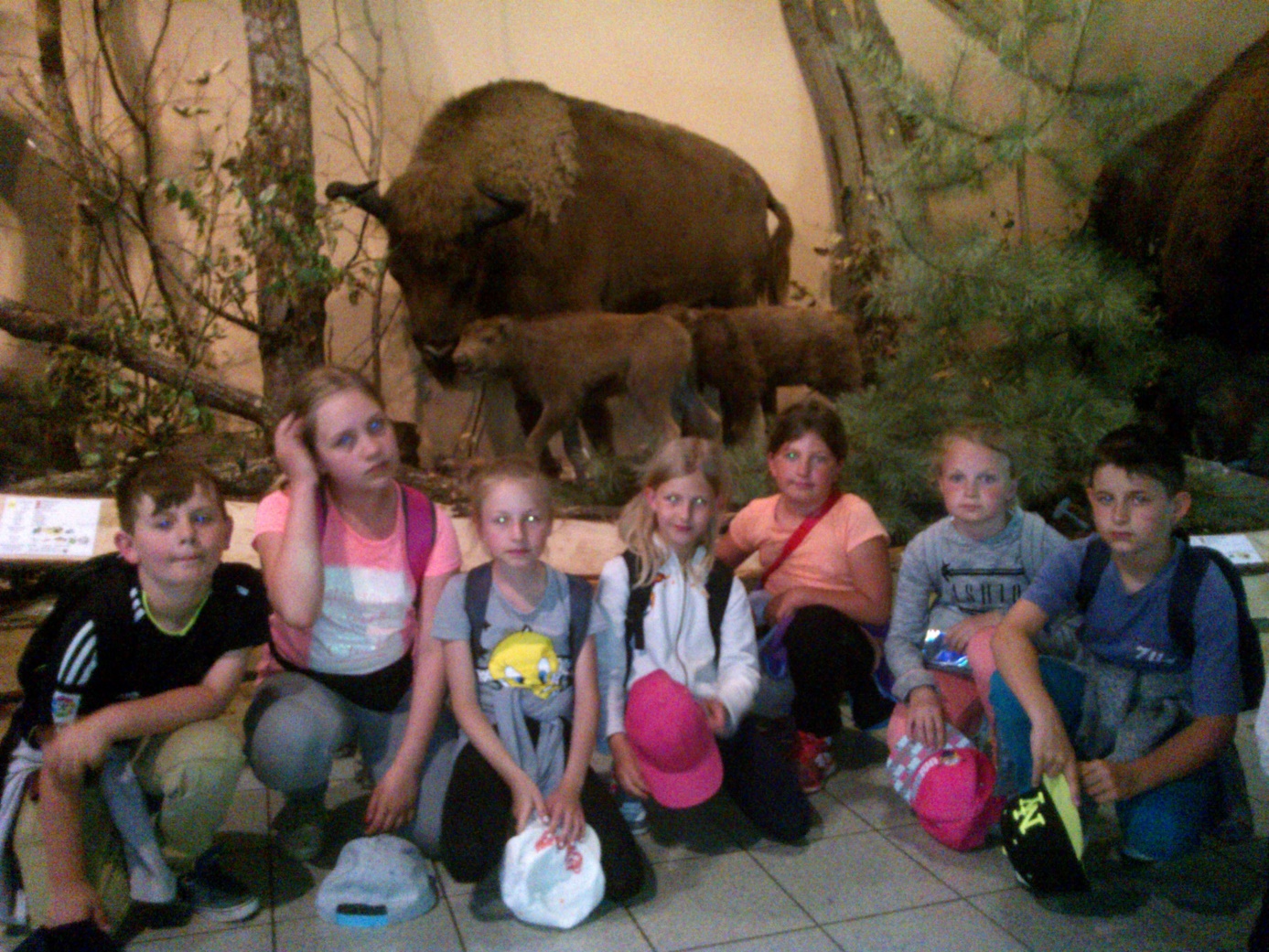 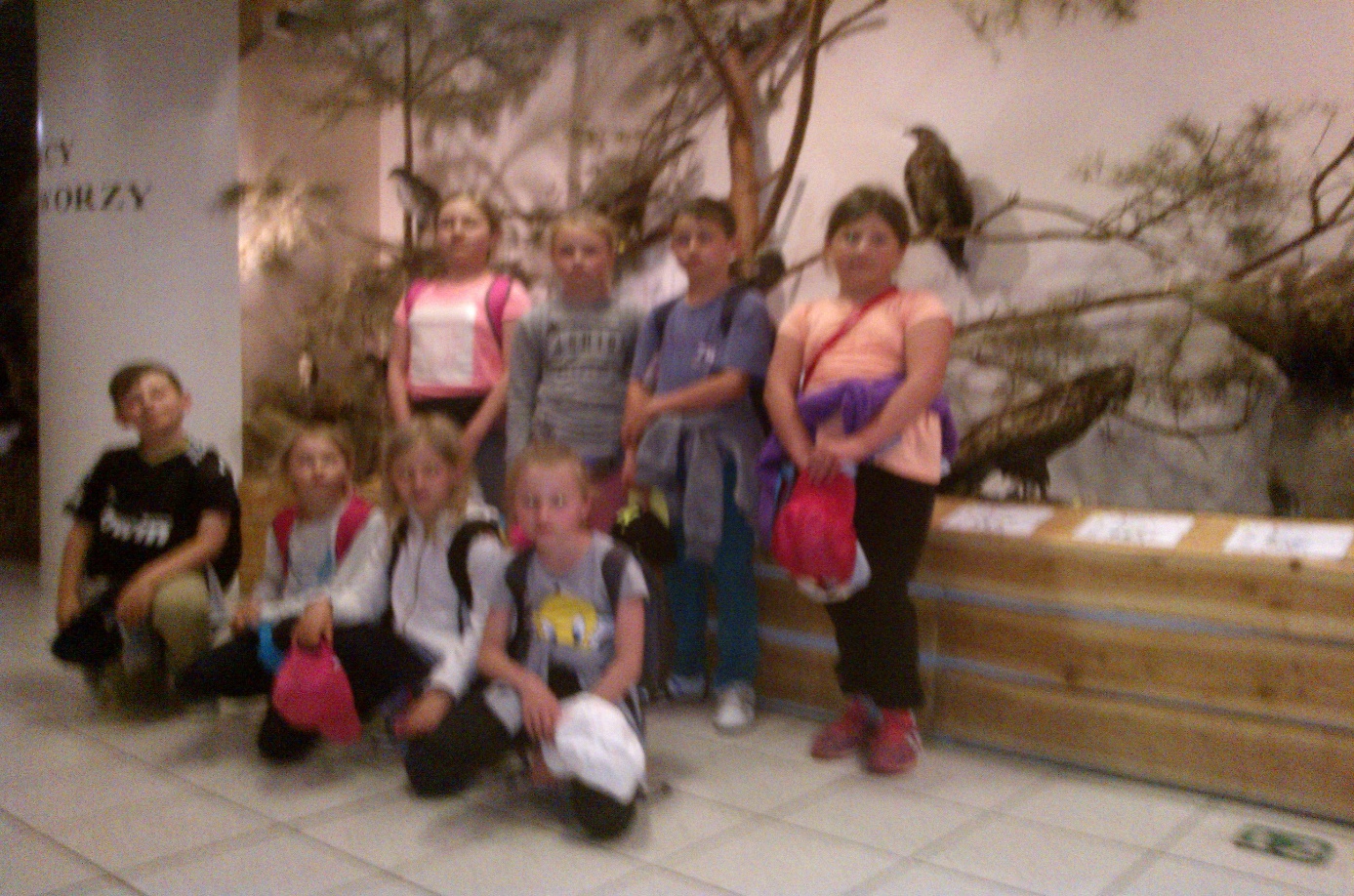 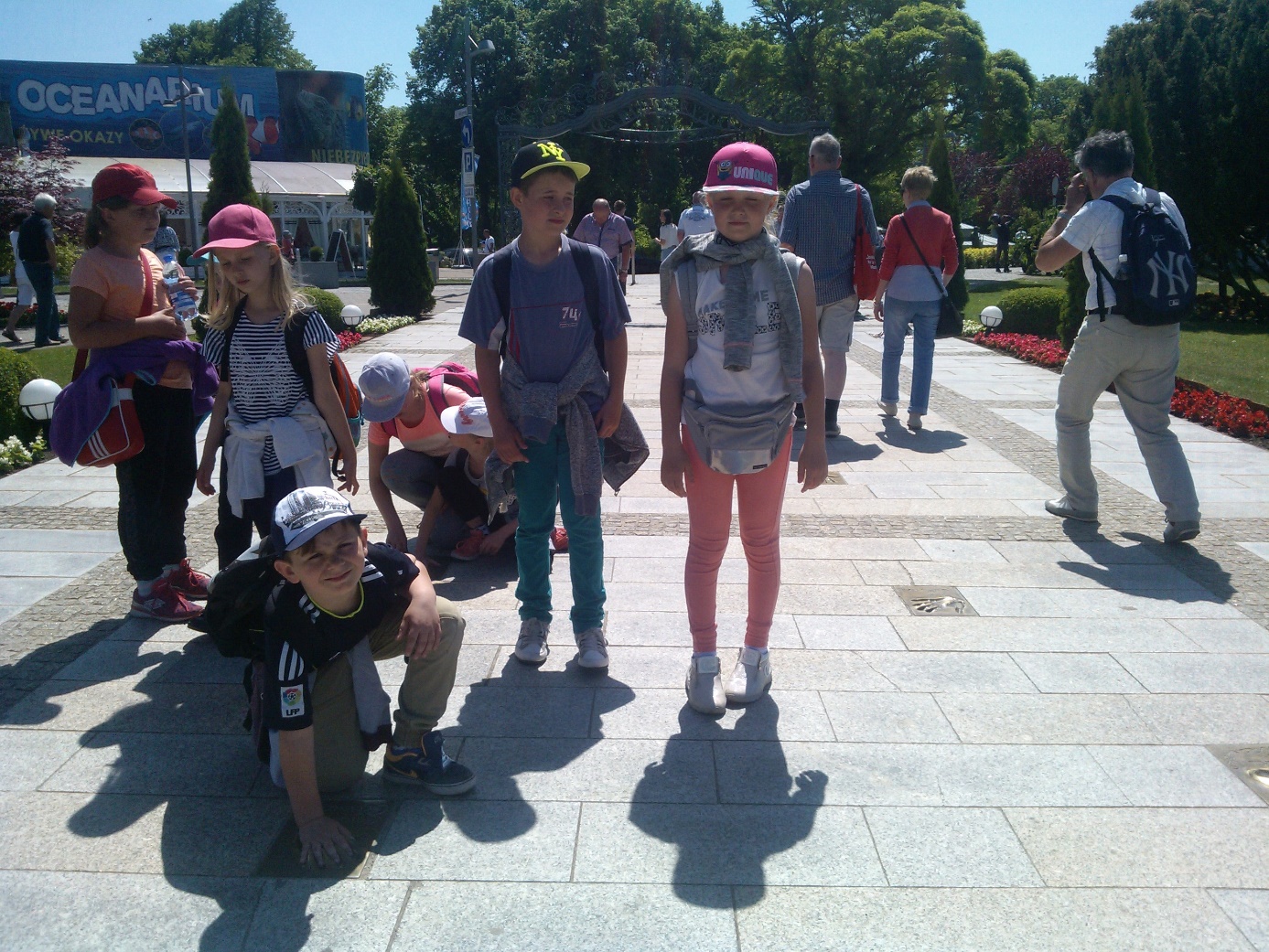 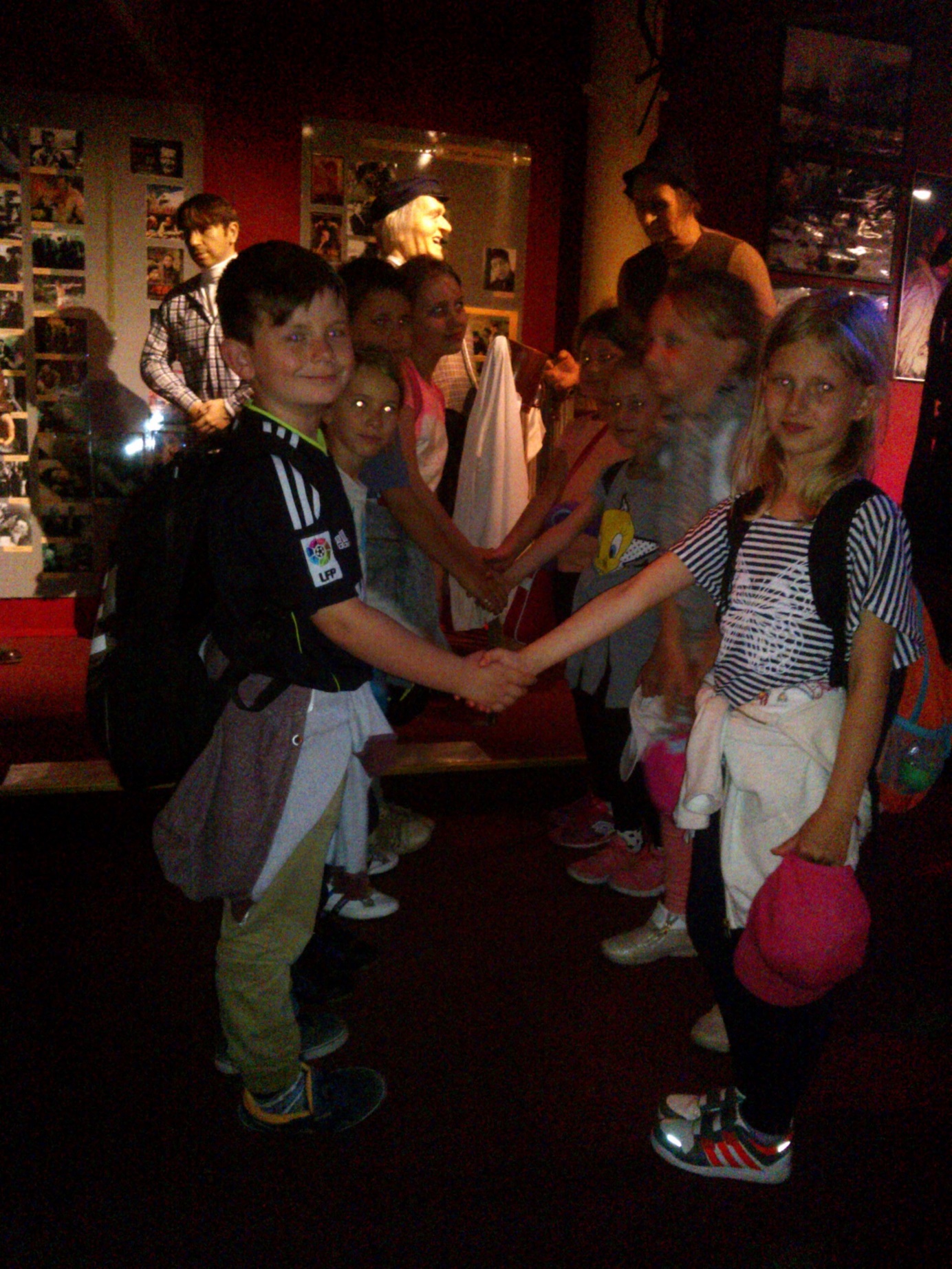 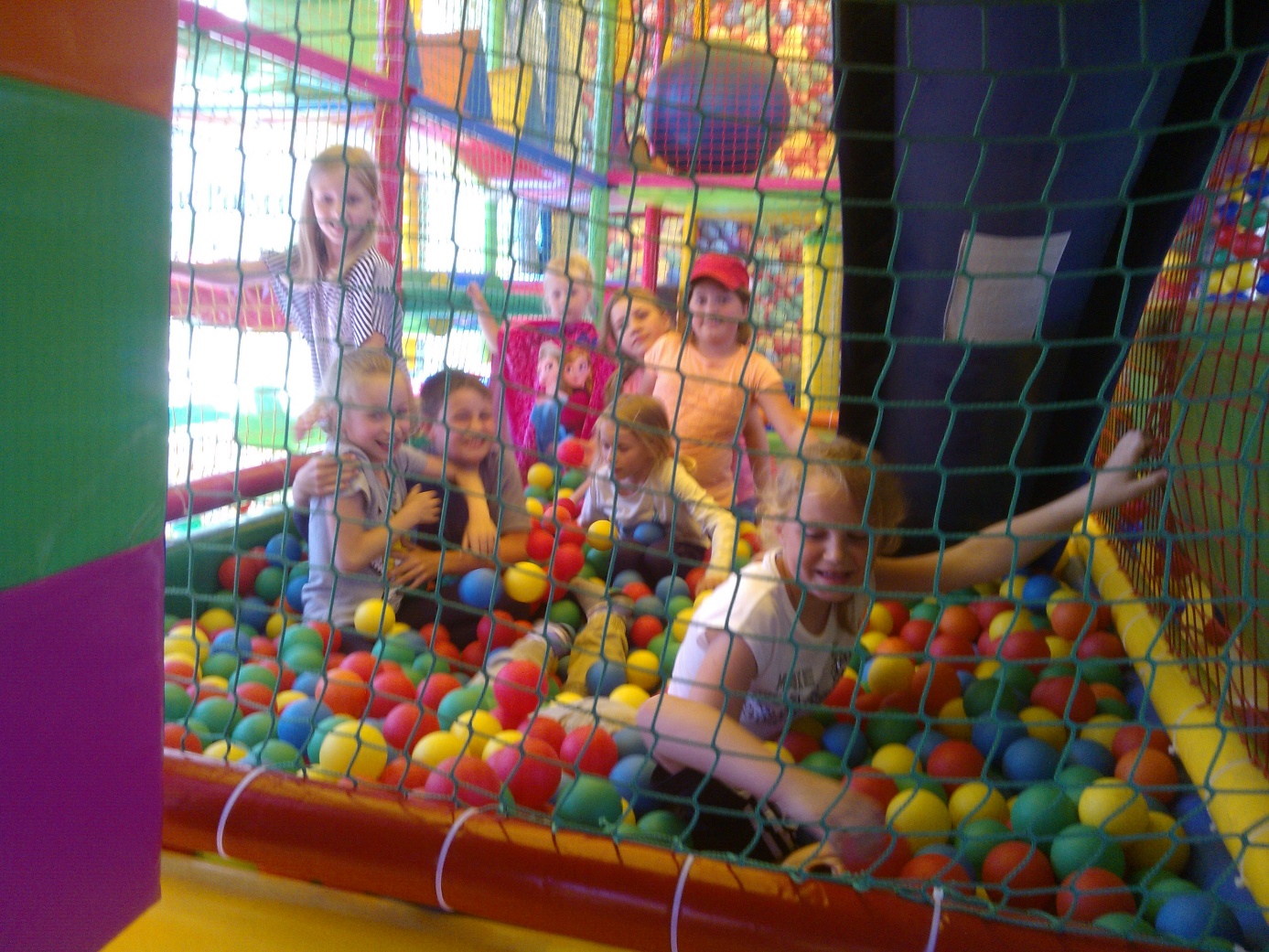 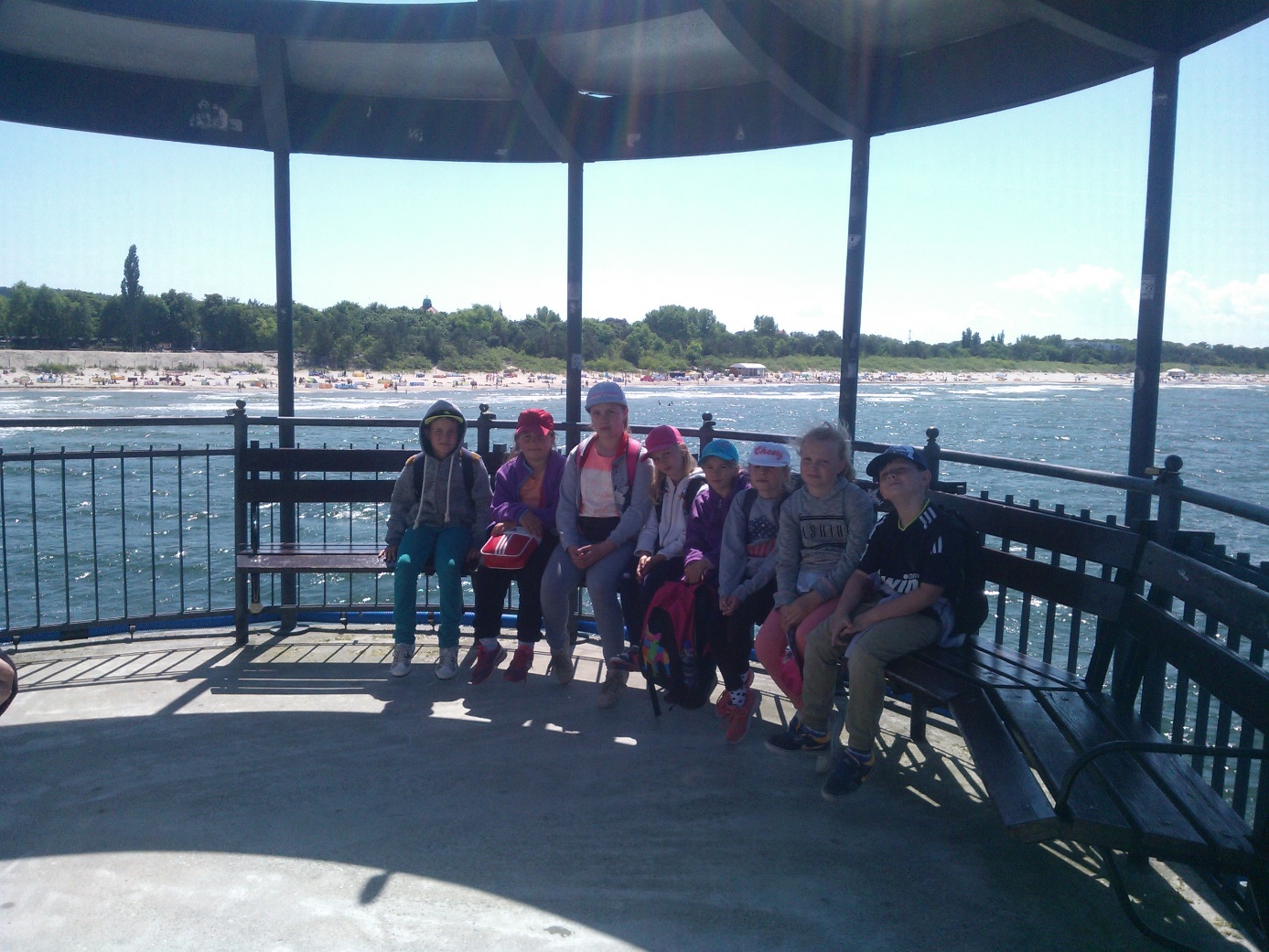 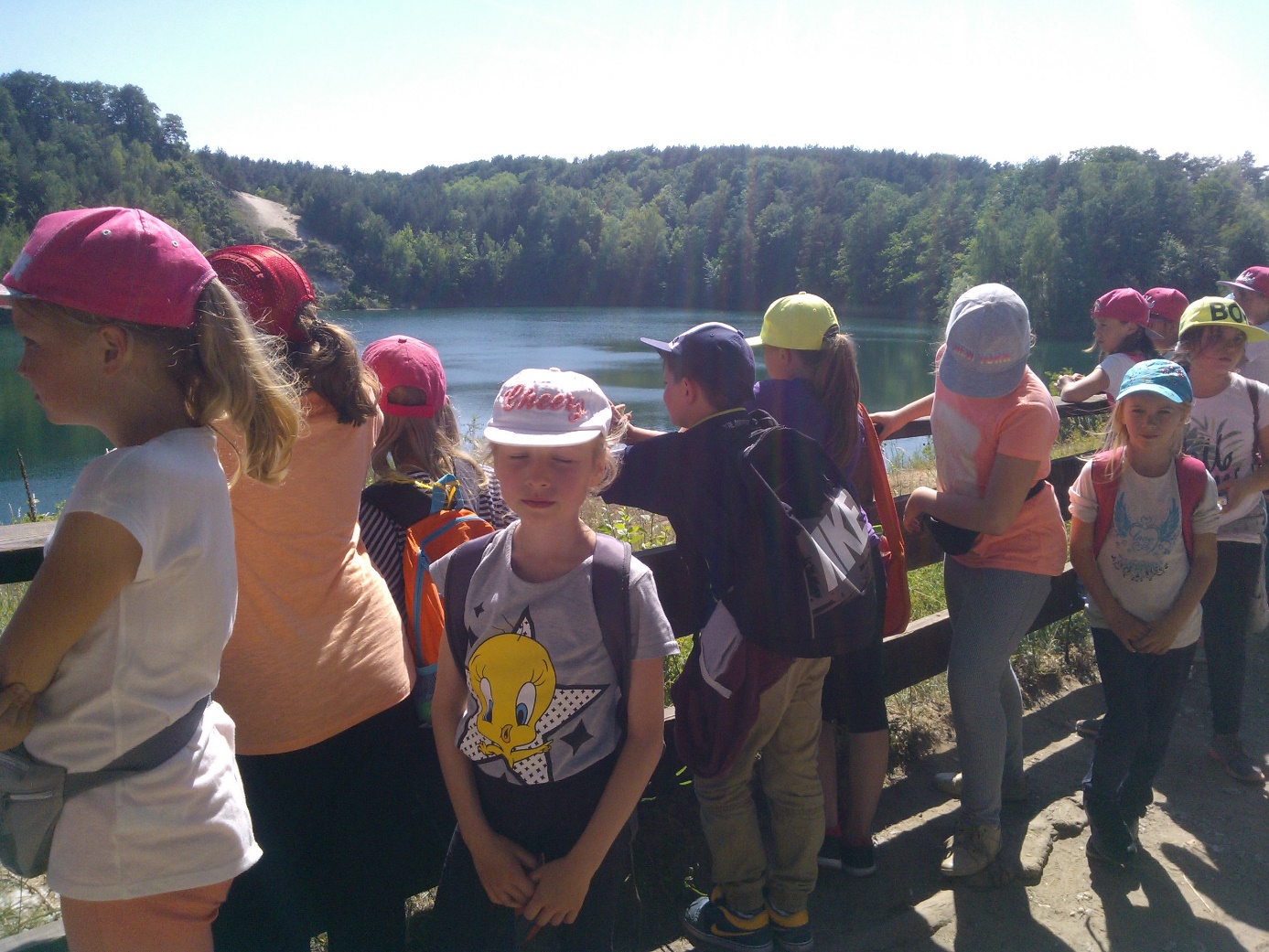 